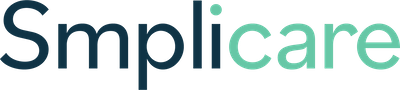 You’re Invited to participate in Smplicare’s UKRI-funded research!  Sign-up: Complete the form at www.smplicare.com/research Contact: hello@smplicare.com About the Research: Smplicare, Ltd. is conducting one of the largest studies ever involving wearables and older people to support independence. The research will commence in September and run for 11 months. As part of the study, Smplicare will provide 300 older people with FREE wearables* (i.e. FitBit) and body composition scales to develop software predicts the likelihood of falls. To be eligible for participation, you must:Be over-55 years old living (mostly) independently - not in a care homeHave fallen in the prior 12-monthsRegularly use a smartphone Be able to provide consent to the studySmplicare may ask for additional information to confirm you’re a good candidate for their research - you can decline to provide this information. *A wearable is a digital device worn on the wrist that tracks activity, sleep, heart rate and other health data. Who is Smplicare? Smplicare builds accessible, affordable software that helps people live safe, healthy, independent lives where they want to be. Data Security and Privacy: At Smplicare, we take privacy and data security as our top priority. Transmission of all information between the device and our servers are protected using TLS 1.3 encryption. Smplicare is fully compliant with the General Data Protection Regulation (“GDPR”). We are fully transparent about what data we collect and process.For more information go to:  www.smplicare.com/research 